EKOHODINATéma: Šetříme přírodu – používáme vlastní obalyPotřebujeme: Barvy na textil, tkalounek, stará prostěradla – látkyZ prostěradel našité různě velké pytlíky(pro Šikuly jsem je o víkendu našila já, jinak s jejich výrobou mohou pomoci maminky atp.)S dětmi jsme si na základě EKO abecedy vyprávěli o tom, co je, a co není nutné balit do igelitových fólií, papíru, plastových misek.Děti vyjmenovaly hodně potravin, na které si můžeme nosit do obchodů své vlastní obaly.  Ať jsou to misky, tašky nebo látkové sáčky.V další části hodiny dostal každý svůj vlastní látkový pytlík a začalo přemýšlení, co do něj dávat a co ne. Výzdoba sáčků nakonec byla dost obdobná, děti malovaly to, co jim přišlo jednoduché.To ale nevadí, hlavní je, že vědí, proč to dělají.Nakonec, po zaschnutí barev, si každý provlékl tunýlkem tkalounek na zavazování a bylo hotovo.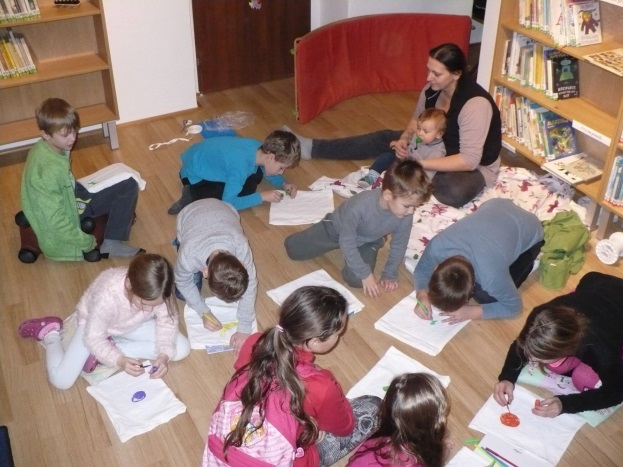 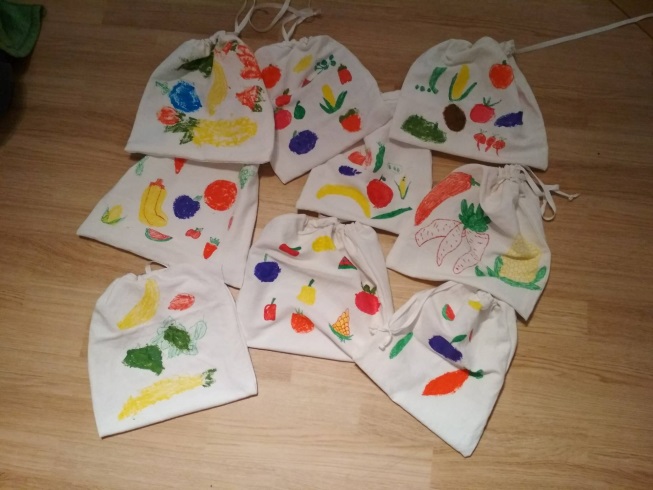 